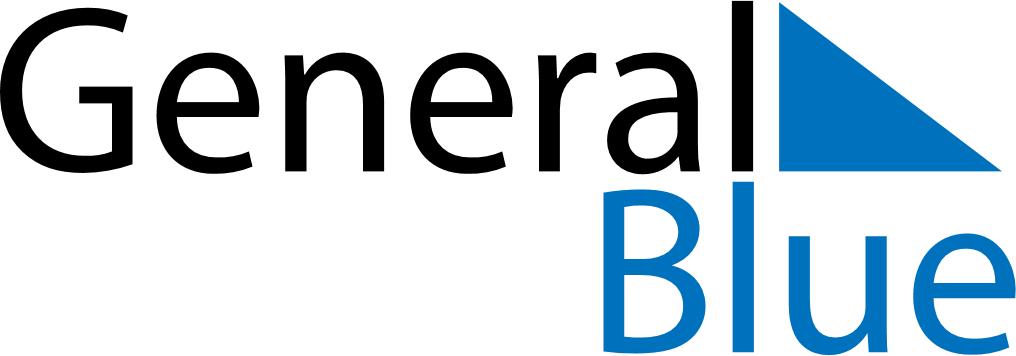 Weekly CalendarFebruary 21, 2027 - February 27, 2027Weekly CalendarFebruary 21, 2027 - February 27, 2027Weekly CalendarFebruary 21, 2027 - February 27, 2027Weekly CalendarFebruary 21, 2027 - February 27, 2027Weekly CalendarFebruary 21, 2027 - February 27, 2027Weekly CalendarFebruary 21, 2027 - February 27, 2027Weekly CalendarFebruary 21, 2027 - February 27, 2027SundayFeb 21SundayFeb 21MondayFeb 22TuesdayFeb 23WednesdayFeb 24ThursdayFeb 25FridayFeb 26SaturdayFeb 275 AM6 AM7 AM8 AM9 AM10 AM11 AM12 PM1 PM2 PM3 PM4 PM5 PM6 PM7 PM8 PM9 PM10 PM